                                DREVESNICA ŠTIVAN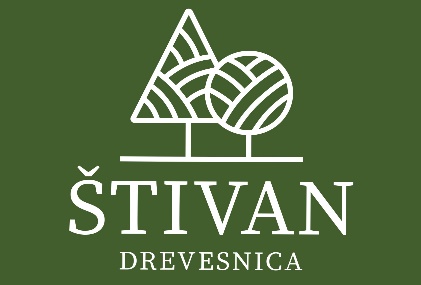                               Matenja vas pri Postojni                              6258 PRESTRANEK, SLOVENIJA                             Tel: +386 (0)5 754 24 05  Fax: 05 754 20 33                             TR  10100-0034935418 pri Banki Intesa Sanpaolo                               Davčna številka: 19882602OBRAZEC ZA VRAČILO BLAGANAROČNIK:Ime in priimek: _____________________________________________________________________________Kraj: ______________________________________________________________________________________Ulica in hišna številka: _______________________________________________________________________Poštna številka in pošta: ______________________________________________________________________Telefon: ________________________________ , E-naslov: _________________________________________TRR račun za vračilo kupnine: _________________________________________________________________ARTIKEL/i KATERE VRAČATE:         Kot kupec imate pravico, da nam v 14 dneh od prevzema artiklov sporočite, da odstopate od pogodbe, ne da bi vam bilo potrebno navesti razlog za svojo odločitev. Artikle je potrebno vrniti nepoškodovane in v nespremenjeni količini v 14 dneh po sporočilu o odstopu od pogodbe na svoje stroške. Prav tako se šteje za odstop od pogodbe, če prejeto blago vrnete v roku za odstop od pogodbe (14 dni) brez posebnega sporočila o odstopu. Vračilu priložite ta obrazec in račun. Če ste morda artikel že začeli uporabljati ali ste pri tehničnih izdelkih posamezne komponente že odprli ali sestavljali, odstop od pogodbe žal več ni možen. Vračilo vplačil bo izvedeno takoj, ko je to mogoče, najkasneje pa v roku 14 dni od odstopa od pogodbe. Ponudnik vrne prejeta plačila kupcu z enakim plačilnim sredstvom, kot ga je ta uporabil, razen če kupec izrecno zahteva uporabo drugega plačilnega sredstva in če kupec zaradi tega ne nosi nobenih stroškov.          Ponudnik lahko zadrži vračilo prejetih plačil do prevzema vrnjenega blaga ali dokler kupec ne predloži dokazila, da je blago poslal nazaj.Strošek vračila bremeni kupca. V primeru pošiljk z odkupnino si pridružujemo pravico sorazmernega zmanjšanja vrnjene kupnine. Priporočamo, da pošiljko večje vrednosti pošljete priporočeno ter da blago ustrezno pripravite za transport.REKLAMACIJE:V kolikor želite uveljavljati reklamacijo se lahko obrnete direktno na Drevesnico Štivan d.o.o. (05/754-24-05, e-mail: drevesnica.stivan@siol.net). Pri vračilu artikla v garanciji, mora biti priložena kopija računa ter razlog vračila.Kraj in datum: ______________________________________________________________________________Podpis kupca: ______________________________________________________________________________Drevesnica Štivan d.o.o..Šifra artiklaKoličinaRazlog vračila12345